Uživatelský manuál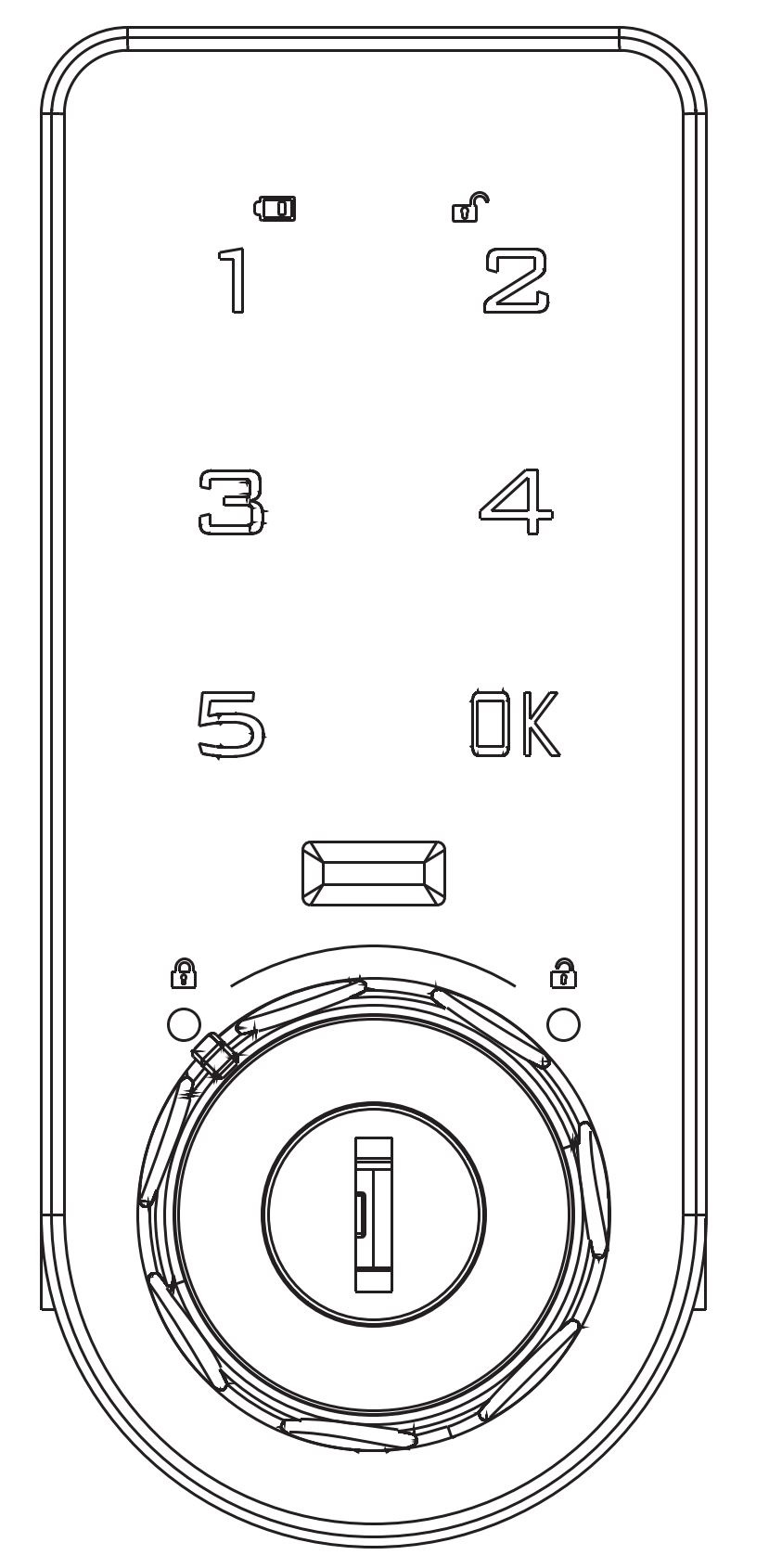 Popis zámku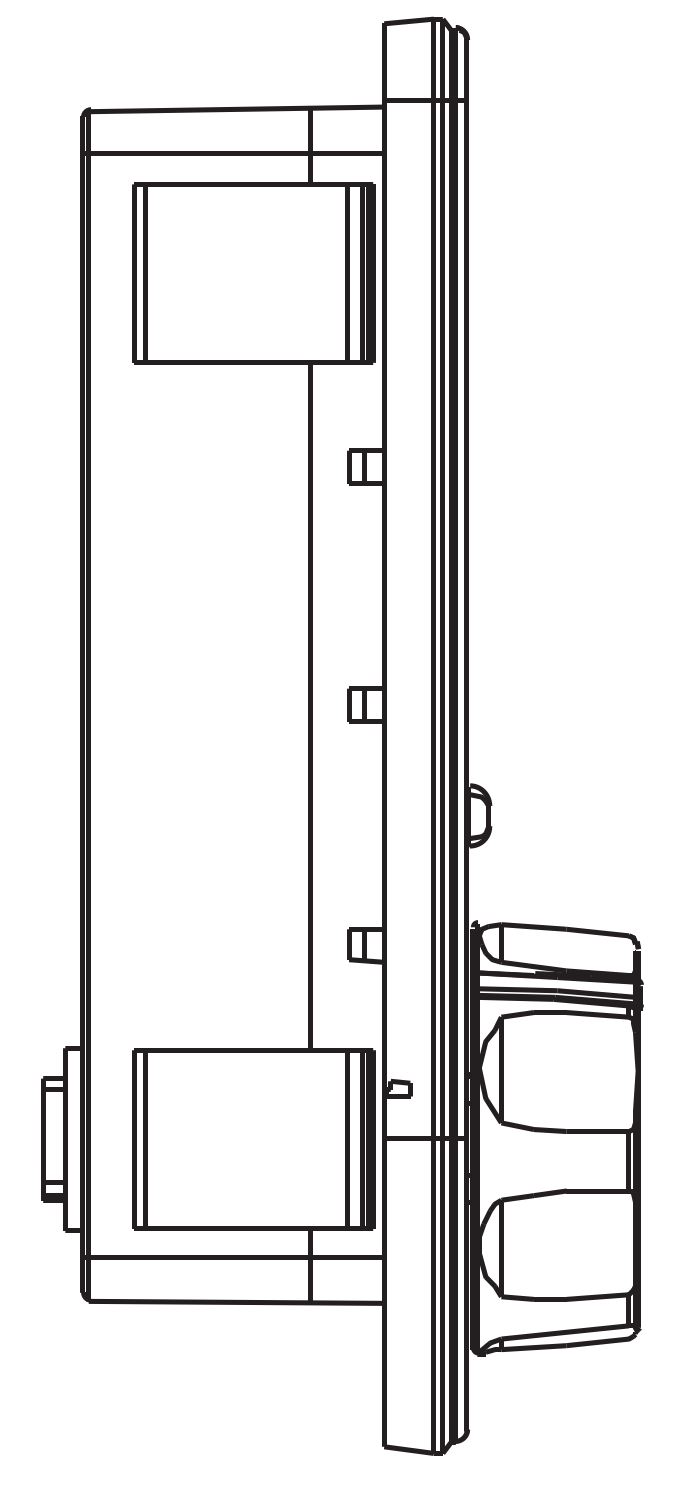 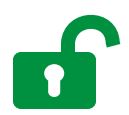 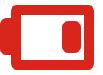 Práce se zámkemZamykání a odemykáníOdemykání:Zadejte výchozí uživatelské heslo „1234+OK“ nebo výchozí administrátorské heslo „4321+OK“Zazní zvukový signál a rozsvítí se indikátor odemčeníOtočte otočným kolečkem během 3 vteřin ve směru hodinových ručiček, abyste zámek odemkliZamykání:Otočte otočným kolečkem proti směru hodinových ručiček, abyste zámek zamkliPoznámka: V případě špatného zadání kódu se 3x rozezní zvukový signál a na cca 1 minutu je zámek zablokovánPoznámka: Po zadání administrátorského kódu se uživatelský kód resetuje na „1234“Poznámka: Jestliže se rozsvítí indikátor slabé baterie   v     vyměňte bateriePoznámka: Maximálně lze zadat 1 administrátorský a 1 uživatelský kódZměna a ukládání kódůZadejte výchozí uživatelský kód „1234+OK“ nebo výchozí administrátorský kód „4321+OK“, následně zazní zvukový signál a rozsvítí se indikátor odemčení. Zmáčkněte a držte tlačítko OK nejméně 2 vteřiny, indikátor odemčení se rozbliká, vložte nově zvolený kód, zmáčkněte OK a po zaznění zvukového signálu se heslo uloží.Poznámka: Heslo musí obsahovat 4-15 číslic. Administrátorský a uživatelský kód nesmí být stejný.Nastavení FREE režimuZapnutí FREE režimuZadejte administrátorský kód + OK. Zazní zvukový signál a indikátor odemčení se rozsvítíZmáčkněte OK po dobu nejméně 2 vteřin, indikátor odemčení se rozbliká a znovu zmáčkněte OKZajde kód „44+OK“, jakmile uslyšíte zvukový signál, FREE režim je aktivníVe zkratce: :  Admin + OK + OK (2vteřiny) + OK + 44 + OKNastavení dočasného kóduZmáčkněte OK  indikátor odemčení se rozbliká Vložte nově zvolený kód, který musí obsahovat nejméně 4 a nejvíce 15 číslicZmáčkněte OK a jakmile zazní zvukový signál, kód je uložen do pamětiTento kód je platný pro 1x uzamčení popř odemčení a uzamčení v případě zamknuté skřínkyPOZOR :v případě nezadání dočasného kódu a uzamčení zámku lze otevřít zámek tím, že nastavíme dočasný kód a zámek otevřeme.Indikátor zámku bliká v případě zadaného dočasného kóduVypnutí FREE režimuZadejte administrátorský kód + OK. Zazní zvukový signál a indikátor odemčení se rozsvítíZmáčkněte OK po dobu nejméně 2 vteřin, indikátor odemčení se rozbliká a znovu zmáčkněte OKZadejte kód „43+OK“, jakmile uslyšíte zvukový signál, free režim je deaktivovánVe zkratce : :  Admin + OK + OK (2vteřiny) + OK + 43 + OKZapnutí a vypnutí funkce falešného kóduZadejte administrátorský kód + OK. Zazní zvukový signál a indikátor odemčení se rozsvítíZmáčkněte OK po dobu nejméně 2 vteřin, indikátor odemčení se rozbliká a znovu zmáčkněte OKZajde kód „42+OK“, jakmile uslyšíte zvukový signál, falešný kód je aktivníPro vypnutí falešného kódu opakujte kroky 1 – 3, avšak místo vložení zapínacího kódu „42+OK“ zadejte „41+OK“.Ve zkratce zap. fake pin:  Admin + OK + OK (2vteřiny) + OK + 42 + OKPoznámka: Funkce falešného kódu znamená, že můžete zadat jakékoliv číslo před nebo po zadání skutečného kódu, abyste zabránili prozrazení skutečného kódu. Maximálně však 16 číslicPopis dalších funkcí:Restart do továrního nastavení       Stiskni na 2 vteřiny tlačítko resetIndikace slabé baterieJestliže se rozsvítí indikátor slabé baterie, vyměňte co nejdříve baterie. V opačném případě přestane zámek fungovatAutomatický alarm bude aktivován, jestliže se 4x zadá špatný kód.Mechanický laserový klíč může být použit pro nouzové otevřeníŘešení problémůRozměry pro montáž: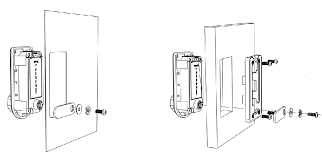 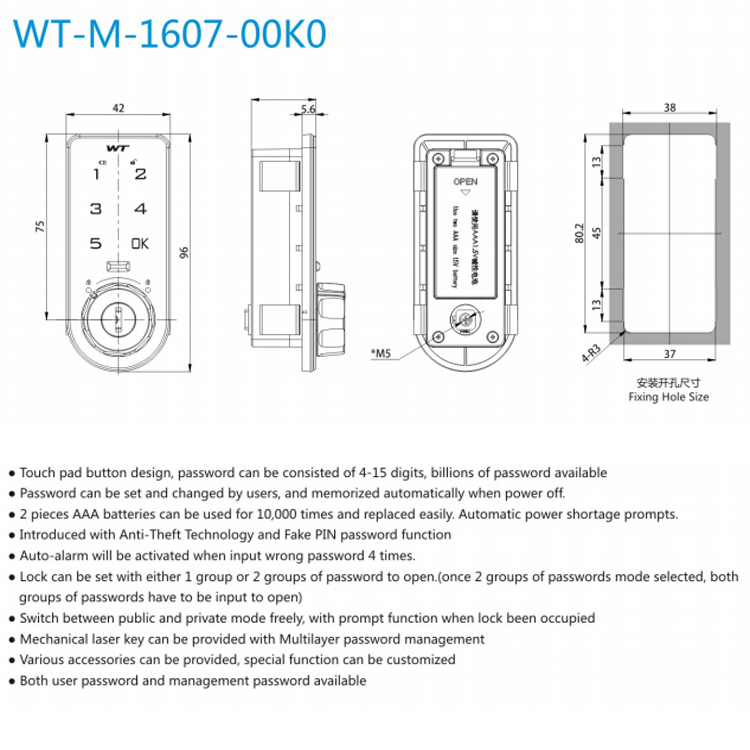 ProblémMožná příčina problémuŘešení problémuKdyž vložíte heslo a zvukový signál zazní 2xNízké napětí bateriíVyměňte baterieKdyž vložíte heslo a zvukový signál zazní 1x, zámek nemůže být otevřenOvládací kolečko není ve správné polozeOtočte kolečko do správné poziceBěhem mačkání číslic není slyšet zvuk, ale zámek lze otevřítIndikátor zvuku je rozbitýVyměňte zvukový indikátor